Министерство сельского хозяйства Российской ФедерацииРоссийский государственный аграрный университет – МСХА имени К.А. ТимирязеваМинистерство науки и высшего образования Российской ФедерацииФедеральный исследовательский центр животноводства — ВИЖ имени академика Л.К. ЭрнстаИНФОРМАЦИОННОЕ ПИСЬМОМеждународный научный симпозиум«достижения зоотехнической науки в решении актуальных задач животноводства и аквакультуры»,посвященный 150-летию со дня рождениявыдающегося ученого в области зоотехнии академика Е.Ф. Лискунаг. Москва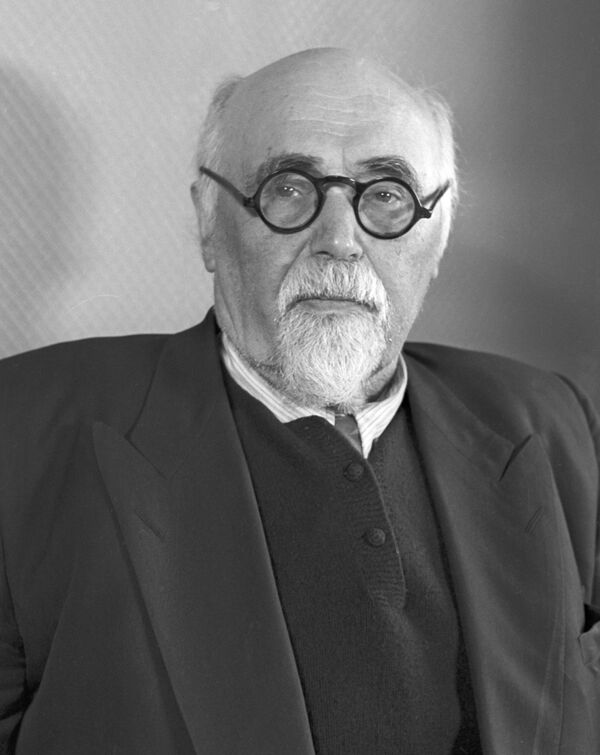 Уважаемые коллеги!Приглашаем Вас принять участие в Международном научном симпозиуме«ДОСТИЖЕНИЯ ЗООТЕХНИЧЕСКОЙ НАУКИ В РЕШЕНИИ АКТУАЛЬНЫХ ЗАДАЧ ЖИВОТНОВОДСТВА И АКВАКУЛЬТУРЫ»,посвященном 150-летию со дня рождения выдающегося ученого в области зоотехнии академика Е.Ф. Лискуна, который будет проходить 14-17 ноября 2023 г. на двух площадках:РГАУ-МСХА им. К.А. Тимирязева (127550, г. Москва, ул. Тимирязевская, д. 49) ФГБНУ ФИЦ ВИЖ им. Л.К. Эрнста (142132, Московская область, Городской округ Подольск, поселок Дубровицы, д. 60)  На конференцию принимаются научные статьи по вопросам кормления, содержания, селекции и разведения сельскохозяйственных животных Условия участия:В конференции принимают участие преподаватели, научные сотрудники, представители предприятий АПК, обучающиеся. Рабочий язык конференции: русский.Участие в конференции бесплатное.Формы участия в конференции: очная с докладом и публикацией статьи или заочная с публикацией статьи. Очные участники получат сертификат о выступлении с докладом.Для участия в конференции необходимо до 30 октября 2023 г. направить на электронный адрес оргкомитета (konfliskun@rgau-msha.ru) статью, анкету, согласие на публикацию и обработку персональных данных авторов публикаций (отдельными файлами), оформленные в соответствии с требованиями, приведёнными ниже. В имени файла указывается фамилия первого автора, вид материала и первое слово названия статьи, например: - Петров_статья_Название; - Петров_анкета_Название; - Петров_согласие_Название. Тема письма – «Конференция». Заявка на участие в конференции оформляется в соответствии с приложением 1.Количество авторов статьи должно составлять не более 5 человек. От одного автора может быть принято не более 2-х статей, в т.ч. в соавторстве.По материалам конференции будет издан сборник статей, впоследствии размещённый в РИНЦ.Все поступившие статьи будут подвергнуты проверке на наличие заимствований в системе «Антиплагиат» (оригинальность статьи – не менее 70%).Ответственность сторон:Оргкомитет вправе отклонить от участия в конференции доклады, полученные позднее 30 октября 2023 г, либо представленные с нарушением предъявляемых требований.Участие в конференции бесплатное.За содержание статьи (точность приводимых в рукописи цитат, фактов, статистических данных) ответственность несёт автор.Для публикации статьи необходимо оформить и прикрепить к заявке согласие на публикацию и обработку персональных данных авторов публикаций в сборнике статей, опубликованном по результатам Международного научного симпозиума «Достижения зоотехнической науки в решении актуальных задач животноводства и аквакультуры», посвященному 150-летию со дня рождения выдающегося ученого в области зоотехнии академика Е.Ф. Лискуна.Основные направления работы конференции:Современные проблемы частной зоотехнии.Современные тенденции развития скотоводства.Актуальные проблемы морфологии, физиологии и зоологии животных.Молекулярно-генетические исследования в сельском хозяйстве. Актуальные. проблемы разведения, генетики и биотехнологии животных.Современные технологии в кормлении животных и кормопроизводстве.Ветеринарно-санитарный контроль продукции животноводства. Ветеринарная медицина и биобезопасность в животноводствеНаука – неотъемлемый фактор естественнонаучных музеев. Краниологические исследования домашних и диких животныхСлавные имена в животноводстве. Памяти наших учителей.Требования к оформлению материалов:К публикации принимаются статьи объемом до 5 страниц формата А4 (210×297 мм), включая таблицы (не более 2-х) и рисунки (не более 2-х), библиографический список.Текст должен быть набран на компьютере в редакторе Microsoft Word на русском языке. Поля страниц – 2 см со всех сторон.  Шрифт Times New Roman, основной размер шрифта – 14 pt, в таблицах – 12 pt. Межстрочный интервал – 1,0, абзацный отступ одинаковый – 1,25 см.Слева без абзаца УДК, название статьи (по центру без абзацного отступа), пропущенная строка, ФИО, должность, организация, затем пропущенная строка, аннотация на статью (не более 5 строк), пропущенная строка, ключевые слова (5-10 слов).Таблицы нумеруются, если их более одной. В тексте должна присутствовать ссылка на таблицы. При оформлении таблиц в правом верхнем углу пишут слово таблица с указанием номера (таблица 1), затем идет тематический заголовок к таблице (по центру, без абзацного отступа). Рисунки и графики в формате JPG, использование блок-схем только в формате JPG. Название иллюстрации (рисунок) помещают под ней, и если в работе больше одной иллюстрации, её нумеруют (рисунок 1). Подрисуночные надписи выравнивают по центру без абзацного отступа.Библиографический список оформляется по ГОСТ 7.1.-2003, по тексту статьи должны быть ссылки на используемую литературу (в квадратных скобках).За содержание статьи (точность приводимых в рукописи цитат, фактов, статистических данных) ответственность несёт автор.Работы будут проверяться через программы для проверки текста на уникальность (требуемая оригинальность выше 70%).Оргкомитет в праве отклонить от участия в конференции доклады, полученные позднее 30 октября 2023 года, либо доклады, представленные с нарушением предъявленных требований.Анкета-заявка участника научной конференции:(заполняется для каждого соавтора доклада)Пример оформления статьи:УДК 631.363ЭКСПЕРИМЕНТАЛЬНЫЕ ИССЛЕДОВАНИЯ ДОЗАТОРА-СМЕСИТЕЛЯ СЫПУЧИХ КОРМОВАндреев Александр Николаевич, профессор кафедры автоматизации и механизации животноводства, ФГБОУ ВО РГАУ-МСХА имени К.А. Тимирязева Козлова Юлия Владимировна, доцент кафедры инженерной и компьютерной графики, ФГБОУ ВО РГАУ-МСХА имени К.А. ТимирязеваАннотация: Разработан дозатор-смеситель сыпучих кормов, способный готовить кормосмеси как из целых зерен, так и из дробленых компонентов непосредственно в хозяйстве из собственных зерновых культур. По  результатам экспериментальных исследований были определены оптимальные конструктивно-режимные параметры дозатора-смесителя сыпучих кормов.Ключевые слова: дозирование, смешивание, производительность, однородность смеси.Нами изготовлен экспериментальный образец дозатора-смесителя сыпучих кормов (рис. 1) [1]. Для оптимизации устройства необходимо провести экспериментальные исследования.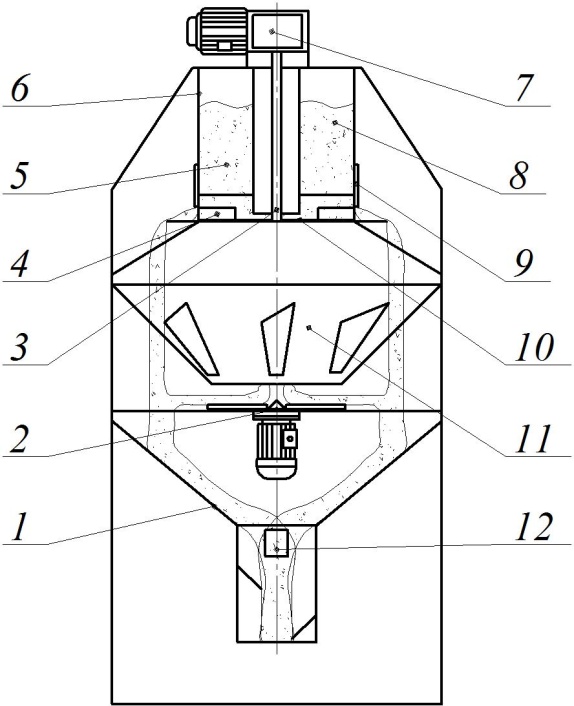 Рисунок 1 - Схема дозатора-смесителя сыпучих кормов:1 – вторая воронка; 2 – разбрасыватель; 3 – приводной вал; 4 – скребок; 5 – подвижная перегородка; 6 – бункер; 7 – мотор-редуктор привода скребков; 8 – неподвижная перегородка; 9 – манжета; 10 – диск; 11 – первая воронка; 12 – пластиныПрограмма экспериментальных исследований предусматривала определение зависимости однородности смешивания от конструктивно-режимных параметров.Были выбраны уровни варьирования факторов: производительность Q = 0,25, 1,25 и 2,25 кг/с; доля контрольного компонента c = 0,1, 0,2 и 0,3.Экспериментальные исследования проводили в соответствии с общепринятыми и частными методиками [2]. В качестве контрольного компонента использовали зерна ячменя, в качестве наполнителя – просо.В качестве плана проведения эксперимента был выбран ортогональный центрально-композиционный план второго порядка (табл. 1).Таблица 1Матрица планирования экспериментаПосле обработки данных и раскодирования факторов получено выражение, описывающее зависимость однородности смешивания от производительности Q (кг/с) и доли контрольного компонента c [3]:               (1)где Q – производительность, кг/с;c – доля контрольного компонента.По полученном у уравнению была построена поверхность отклика зависимости однородности смешивания от производительности и доли контрольного компонента (рис. 2).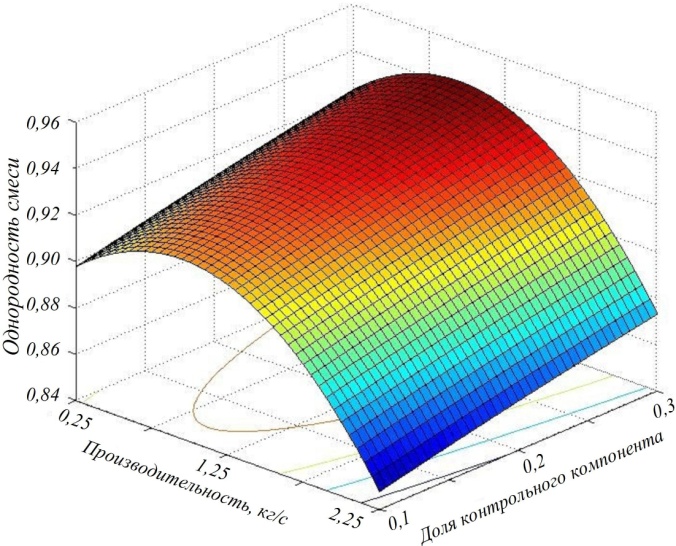 Рисунок 2 - Зависимость однородности смешивания kсм от производительности Q (кг/с) и доли контрольного компонента сИз рисунка 2 видно, что однородность смеси повышается с увеличением производительности от 0,25 до 1 кг/с, дальнейшее увеличение последнего негативно влияет на однородность смеси. С увеличением доли контрольного компонента однородность смеси улучшается.Для получения кормосмеси, соответствующей зоотехническим требованиям [4], рациональное значение производительности должно находиться в пределах 0,4...1,5 кг/с.Библиографический список1. Пат. 2291635 Российская Федерация, МПК6 В G 01 F 11/00. Дозатор-смеситель / Н.В. Фролов, А.А. Котиков; заявитель и патентообладатель ФГБОУ ВПО Пензенская ГСХА. – № 20121007001/28; заявл. 14.03.2014; опубл. 22.09.2014, Бюл. № 23. - 10 с.: ил.2. Мишин, Н.В. Повышение эффективности приготовления корма с обоснованием параметров матрицы пресс-экструдера: дис. канд. техн. наук: 05.20.01 / Н.В. Мишин. – Уфа, 2015. – 178 с.3. Зайцев, В.В. Обработка результатов экспериментальных исследований / В.В. Зайцев, О.А. Костина // Вестник БГАУ. – № 3. – 2012. – С.82-85.4. Сыроватка, В.И. Машины и технологии приготовления комбикормов в хозяйствах / В.И. Сыроватка. – М.: ГНУ ВНИИМЖ, 2010. – 248 с.5. Буторина, Т.Е. Болезни и паразиты культивируемых и промысловых беспозвоночных и водорослей: учебное пособие / Т.Е. Буторина, В.Н. Кулепанов, Л.В. Зверева. - 2-е изд., стер. - Санкт-Петербург: Лань, 2018. — 124 с. — ISBN 978-5-8114-3124-3.СОГЛАСИЕна публикацию и обработку персональных данных авторов публикацийв сборнике статей, опубликованном по результатам Международного научного симпозиума «Достижения зоотехнической науки в решении актуальных задач животноводства и аквакультуры», посвященного 150-летию со дня рождения выдающегося ученого в области зоотехнии академика Е.Ф. Лискуна«____»_____________20______г.Я,_____________________________________________________________________________, (Фамилия, имя, отчество) в дальнейшем Автор, разрешаю обработку персональных данных (список приведён в п. 4 настоящего Согласия) редакции сборника статей, опубликованном по результатам Международного научного симпозиума «Достижения зоотехнической науки в решении актуальных задач животноводства и аквакультуры», посвященного 150-летию со дня рождения выдающегося ученого в области зоотехнии академика Е.Ф. Лискуна, далее именуемого Оператор, на следующих условиях:1. Автор предоставляет оригинальные статьи, научные обзоры и персональные данные редакции.2. Автор даёт согласие на корректуру, редактирование, форматирование, Оператором оригинальных статей и научных обзоров, а также сбор, хранение, использование своих персональных данных (в соответствии с ФЗ № 152 от 27.07.2006 г.) для их публикации и размещении на сайте Научной электронной библиотеки eLibrary.ru, в БД Российского индекса научного цитирования (РИНЦ), в открытом некоммерческом доступе.3. Оператор использует персональные данные Автора исключительно для оформления оригинальных статей и научных обзоров. Оператор предоставляет правоохранительным органам интересующую их информацию по официальному запросу в установленных законодательством случаях.4. Обязательный перечень передаваемых Оператору персональных данных Автора:• фамилия, имя и отчество;• учёные звания, учёная степень;• место работы и занимаемая должность;• адрес электронной почты и рабочий телефон.5. Автор подтверждает, что оригинальные статьи и научные обзоры, поданные в сборник статей, опубликованный по результатам Международного научного симпозиума «Достижения зоотехнической науки в решении актуальных задач животноводства и аквакультуры», посвященного 150-летию со дня рождения выдающегося ученого в области зоотехнии академика Е.Ф. Лискуна.Автор (подпись)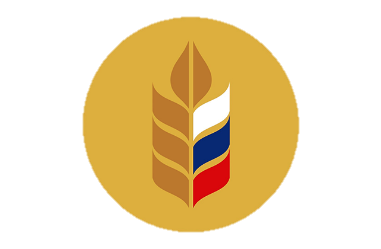 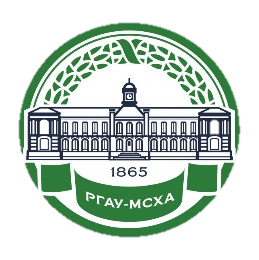 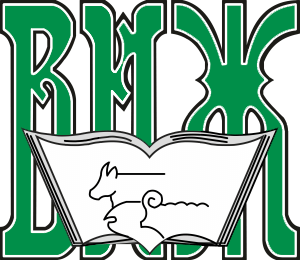 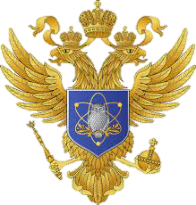 ФамилияИмяОтчествоУченая степень и звание, должностьОрганизация (официальное сокращенное название)Институт / ФакультетТел.:E-mailФорма участия (очная с докладом/заочная)Название секцииНазвание докладаАвторыСогласие на публикацию и обработку персональных данных авторов публикаций (согласен/не согласен)Дата заполненияПодпись№Натуральные значенияНатуральные значенияКодированные значенияКодированные значенияКодированные значенияКодированные значенияКодированные значенияКодированные значенияРавно-мерность смеши -ванияνсм№Производительность Q, кг/сДоля контрольного компонента cx0x1x2x1x2x1' = x12-αx2' = x22-αРавно-мерность смеши -ванияνсм10,250,11-1-110,3330,333νсм122,250,111-1-10,3330,333νсм230,250,31-11-10,3330,333νсм342,250,311110,3330,333νсм450,250,21-1000,333-0,667νсм5